PPay‑roll Tax Act 2002Portfolio:Minister for FinanceAgency:Department of FinancePay‑roll Tax Act 20022002/04720 Mar 20031 Jul 2003 (see s. 2 and Gazette 27 Jun 2003 p. 2383)Business Tax Review (Taxing) Act 2003 Pt. 32003/04130 Jun 20031 Jul 2003 (see s. 2)Revenue Laws Amendment (Tax Relief) Act (No. 2) 2004 Pt. 32004/0838 Dec 20048 Dec 2004 (see s. 2)Pay‑roll Tax Amendment (Debt and Deficit Remediation) Act 20172017/01913 Dec 2017s. 1 & 2: 13 Dec 2017 (see s. 2(a));Act other than s. 1 & 2: 14 Dec 2017 (see s. 2(b))Modifying Regulations and Notice — 	Under the Commonwealth Places (Mirror Taxes Administration) Act 1999: Commonwealth Places (Mirror Taxes Administration) Regulations 2007 Pt. 5 Div. 1 published in Gazette 5 Feb 2007 p. 267‑303 operative 1 Jul 2003 (see r. 3(1)).	Under the Commonwealth Places (Mirror Taxes) Act 1998 (Cth): Commonwealth Places (Mirror Taxes) (Modification of Applied Laws (WA)) Notice 2007 (Cth) Pt. 5 Div. 1 FRLI registration date 1 Feb 2007 operative 1 Jul 2003 (see cl. 3(1)), as amended by the Commonwealth Places (Mirror Taxes) (Modification of Applied Laws (WA)) Amendment Notice 2012 (Cth) FRLI registration date 17 Dec 2012.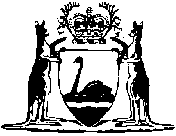 